Egenerklæring om etiske retningslinjerPotensielle tilskuddsmottakere må, ved søknad om tilskudd, bekrefte at virksomheten/organisasjonen/institusjonen har etiske retningslinjer for sin virksomhet. De etiske retningslinjene skal som et minimum oppfylle kravene i «Veileder for utarbeidelse av etiske retningslinjer for Norads tilskuddsmottakere», november 2013.Denne bekreftelsen gjelder: Jeg er kjent med kravene i «Veileder for utarbeidelse av etiske retningslinjer for Norads tilskuddsmottakere» og bekrefter med dette at ……………………………….. (navn på virksomheten/organisasjonen/institusjonen):har etiske retningslinjer som, som et minimum, oppfyller den standard og de krav som fremgår av «Veileder for utarbeidelse av etiske retningslinjer for Norads tilskuddsmottakere»vil gjøre sitt ytterste for å sikre etterlevelse av disse retningslinjene i hele organisasjonentil enhver tid vil gi  Norad innsyn i virksomhetens/organisasjonens/institusjonens etiske retningslinjer og i arbeidet som gjøres for å sikre etterlevelse av disse.   Dato			Daglig leder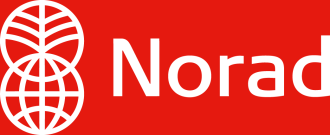 Virksomhetens/ organisasjonens/ institusjonens navnOrganisasjonsnr/ FødselsnrAdressePostnummerPoststed